Love Actually (2003)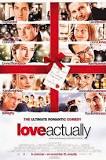 Grown–up’s Movie:HISHERAVG1. Appropriate levels of sexuality?0002. Appropriate levels of language?9993. Appropriate levels of violence?1010104. Entertainment value for females?8885. Entertainment value for males?0006. Teaching moments, role models, moral of story?0007. Is it a “classic”? (Replay value?)4448. Audio/Visual effects?787.59. Not too cliché (unique and witty, not too slapstick)77710. Climax/Resolution/Ending?777GRAND TOTALS:52.5